SOMMAR BBQ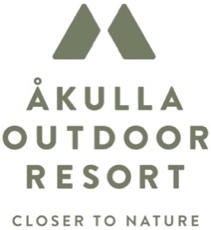 395 kr / personGrön sallads mix
BönsalladKRAV-märkta Bondbönor & Gotlandslinser från Nordisk Råvara – kidneybönor – gräslök – persilja – kallpressad KRAV-märkt Halländsk rapsolja – ekologisk citronRödkålsalladRödkål – morötter - kallpressad KRAV-märkt Halländsk rapsolja – ekologisk citronQuinoasalladKRAV-märkt Quinoa Titica från Nordisk Råvara – rotselleri - persilja – kallpressad KRAV-märkt Halländsk rapsolja – ekologisk citronPotatissalladFärskpotatis - kallpressad KRAV-märkt Halländsk rapsolja – dill – rädisor – bladspenatPotatissalladFärskpotatis – majonnäs – salsa verdeTryffelmajonnäsDragon- & persiljemajonnäsHemgjord tzatzikiPicklad rödlökHembakat focacciabrödHembakat Zero Waste knäckebrödFrån grillenPulled vildsvinskarréGrillat viltköttKorv från Lillegården, Ramslök – Eriks Sommarkorv Vegetarisk biffEfterrätter Fläderpannacotta – färska bärElderberrypannacotta – fresh berries115krGlass från SIA – hemgjorda maränger – bärIce cream from SIA – homemade meringue – fresh berries95krHembakade chokladtryfflar  (fråga personalen efter kvällens smaker) Homemade chocolate truffle55kr/2st Vi har valt ut råvarorna i menyn med eftertanke, de är i huvudsak ekologiska, KRAV-märkta och närproducerade. Maten är tillagad från grunden med omsorg för att framhäva de bästa smakerna ur varje råvara. Menyn kan ändras på grund av tillgång och efterfrågan av råvaror. Allergi? Vänligen meddela oss om det är något vi bör känna Smaklig middag önskar vi er! Åkulla Kök & Café 